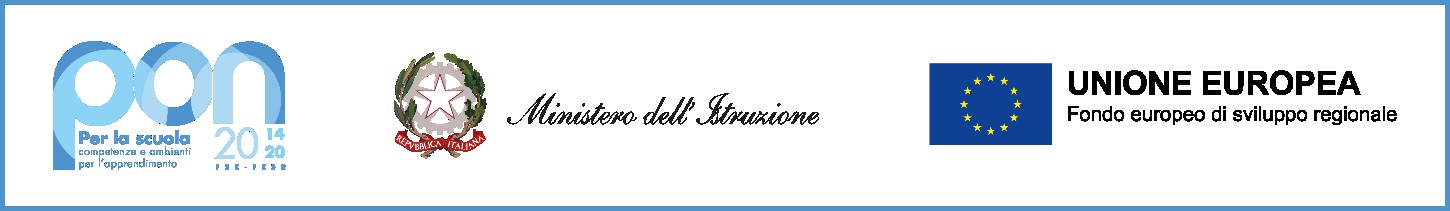 ALLEGATO A (istanza di partecipazione PROGETTISTA)Al Dirigente ScolasticOdell’IC “Bagatti Valsecchi” di Varedo (MB)Domanda di partecipazione alla selezione DEL PROGETTO Ambienti didattici innovativi per le scuole dell'infanziaIl/la sottoscritto/a_____________________________________________________________nato/a a _______________________________________________ il ____________________codice fiscale |__|__|__|__|__|__|__|__|__|__|__|__|__|__|__|__|residente a ___________________________via_____________________________________recapito tel. _____________________________ recapito cell. _____________________indirizzo E-Mail _______________________________indirizzo PEC______________________________in servizio presso ______________________________ con la qualifica di ________________________CHIEDEDi partecipare alla selezione per l’attribuzione dell’incarico di ESPERTO PROGETTISTA relativamente al progetto:A tal fine, consapevole della responsabilità penale e della decadenza da eventuali benefici acquisiti nel caso di dichiarazioni mendaci, dichiara sotto la propria responsabilità quanto segue:di aver preso visione delle condizioni previste dal bandodi essere in godimento dei diritti politicidi non aver subito condanne penali ovvero di avere i seguenti provvedimenti penali pendenti: __________________________________________________________________di non avere procedimenti penali pendenti, ovvero di avere i seguenti procedimenti penali pendenti : __________________________________________________________________di impegnarsi a documentare puntualmente tutta l’attività svoltadi essere disponibile ad adattarsi al calendario definito dal Gruppo Operativo di Pianodi non essere in alcuna delle condizioni di incompatibilità con l’incarico previsti dalla norma vigentedi avere la competenza informatica l’uso della piattaforma on line “Gestione progetti PON scuola”Data___________________ firma_____________________________________________Si allega alla presente Documento di identità in fotocopiaAllegato B (griglia di valutazione)Curriculum VitaeN.B.: La domanda priva degli allegati e non firmati non verrà presa in considerazioneDichiarazioni aggiuntiveIl/la sottoscritto/a, ai sensi degli art. 46 e 47 del dpr 28.12.2000 n. 445, consapevole della responsabilità penale cui può andare incontro in caso di affermazioni mendaci ai sensi dell'art. 76 del medesimo DPR 445/2000 dichiara di avere la necessaria conoscenza della piattaforma GPU e di quant’altro occorrente per svolgere con correttezza tempestività ed efficacia i compiti inerenti la figura professionale per la quale si partecipa.Data___________________ firma____________________________________________Il/la sottoscritto/a, ai sensi della legge 196/03, autorizza L’I.C Bagatti Valsecchi ” al trattamento dei dati contenuti nella presente autocertificazione esclusivamente nell’ambito e per i fini istituzionali della pubblica amministrazioneData___________________ firma____________________________________________ALLEGATO A (istanza di partecipazione COLLAUDATORE)Alla Dirigente Scolasticadell’IC “Bagatti Valsecchi” di Varedo (MB)Domanda di partecipazione alla selezione DEL PROGETTO Ambienti didattici innovativi per le scuole dell'infanziaIl/la sottoscritto/a_____________________________________________________________nato/a a _______________________________________________ il ____________________codice fiscale |__|__|__|__|__|__|__|__|__|__|__|__|__|__|__|__|residente a ___________________________via_____________________________________recapito tel. _____________________________ recapito cell. _____________________indirizzo E-Mail _______________________________indirizzo PEC______________________________in servizio presso ______________________________ con la qualifica di ________________________CHIEDEDi partecipare alla selezione per l’attribuzione dell’incarico di ESPERTO COLLAUDATORE relativamente al progetto:A tal fine, consapevole della responsabilità penale e della decadenza da eventuali benefici acquisiti nel caso di dichiarazioni mendaci, dichiara sotto la propria responsabilità quanto segue:di aver preso visione delle condizioni previste dal bandodi essere in godimento dei diritti politicidi non aver subito condanne penali ovvero di avere i seguenti provvedimenti penali pendenti: __________________________________________________________________di non avere procedimenti penali pendenti, ovvero di avere i seguenti procedimenti penali pendenti : __________________________________________________________________di impegnarsi a documentare puntualmente tutta l’attività svoltadi essere disponibile ad adattarsi al calendario definito dal Gruppo Operativo di Pianodi non essere in alcuna delle condizioni di incompatibilità con l’incarico previsti dalla norma vigentedi avere la competenza informatica l’uso della piattaforma on line “Gestione progetti PON scuola”Data___________________ firma_____________________________________________Si allega alla presente Documento di identità in fotocopiaAllegato B (griglia di valutazione)Curriculum VitaeN.B.: La domanda priva degli allegati e non firmati non verrà presa in considerazioneDichiarazioni aggiuntiveIl/la sottoscritto/a, ai sensi degli art. 46 e 47 del dpr 28.12.2000 n. 445, consapevole della responsabilità penale cui può andare incontro in caso di affermazioni mendaci ai sensi dell'art. 76 del medesimo DPR 445/2000 dichiara di avere la necessaria conoscenza della piattaforma GPU e di quant’altro occorrente per svolgere con correttezza tempestività ed efficacia i compiti inerenti la figura professionale per la quale si partecipa.Data___________________ firma____________________________________________Il/la sottoscritto/a, ai sensi della legge 196/03, autorizza L’IC “Bagatti Valsecchi” al trattamento dei dati contenuti nella presente autocertificazione esclusivamente nell’ambito e per i fini istituzionali della pubblica amministrazioneData___________________ firma____________________________________________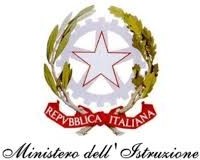 ISTITUTO COMPRENSIVO BAGATTI VALSECCHIScuole dell’ Infanzia “Donizetti”“Scuole Primaria “Bagatti” Scuola Secondaria di Primo Grado “M.G.Agnesi ”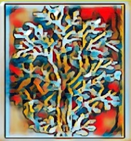 Sottoazione Codice identificativo progetto Titolo modulo Importo  autorizzato 13.1.5A13.1.5A-FESRPON-CA-2022-13Ambienti didattici innovativi per le scuole dell'infanzia€ 75.000,00ISTITUTO COMPRENSIVO BAGATTI VALSECCHIScuole dell’ Infanzia “Donizetti”“Scuole Primaria “Bagatti” Scuola Secondaria di Primo Grado “M.G.Agnesi ”Sottoazione Codice identificativo progetto Titolo modulo Importo  autorizzato 13.1.5A13.1.5A-FESRPON-CA-2022-13Ambienti didattici innovativi per le scuole dell'infanzia€ 75.000,00